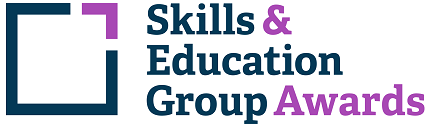 Learner Unit Achievement ChecklistSEG Awards Level 3 Certificate in Fashion and Textiles500/4448/5SEG Awards Level 3 Certificate in Fashion and TextilesCentre Name: ________________________      Learner Name: ______________________________________Notes to learners – this checklist is to be completed, to show that you have met all the mandatory and required optional units for the qualification.Y/501/7986  Manual lay planning If chosen for sampling, Internal/External Moderators must complete the following:Please ensure these forms are copied and distributed to each learner.Centre Name: ________________________      Learner Name: ______________________________________Notes to learners – this checklist is to be completed, to show that you have met all the mandatory and required optional units for the qualification.D/501/7987  Manual grading techniques If chosen for sampling, Internal/External Moderators must complete the following:Please ensure these forms are copied and distributed to each learner.Centre Name: ________________________      Learner Name: ______________________________________Notes to learners – this checklist is to be completed, to show that you have met all the mandatory and required optional units for the qualification.Y/501/8037  Manual pattern drafting If chosen for sampling, Internal/External Moderators must complete the following:Please ensure these forms are copied and distributed to each learner.Centre Name: ________________________      Learner Name: ______________________________________Notes to learners – this checklist is to be completed, to show that you have met all the mandatory and required optional units for the qualification.T/501/8000  CAD lay planning If chosen for sampling, Internal/External Moderators must complete the following:Please ensure these forms are copied and distributed to each learner.Centre Name: ________________________      Learner Name: ______________________________________Notes to learners – this checklist is to be completed, to show that you have met all the mandatory and required optional units for the qualification.F/501/8002  CAD grading If chosen for sampling, Internal/External Moderators must complete the following:Please ensure these forms are copied and distributed to each learner.Centre Name: ________________________      Learner Name: ______________________________________Notes to learners – this checklist is to be completed, to show that you have met all the mandatory and required optional units for the qualification.H/501/8008  Advanced pattern cutting technology If chosen for sampling, Internal/External Moderators must complete the following:Please ensure these forms are copied and distributed to each learner.Centre Name: ________________________      Learner Name: ______________________________________Notes to learners – this checklist is to be completed, to show that you have met all the mandatory and required optional units for the qualification.K/501/8009  Computer aided pattern development If chosen for sampling, Internal/External Moderators must complete the following:Please ensure these forms are copied and distributed to each learner.Centre Name: ________________________      Learner Name: ______________________________________Notes to learners – this checklist is to be completed, to show that you have met all the mandatory and required optional units for the qualification.D/501/8010  Producing patterns by modelling If chosen for sampling, Internal/External Moderators must complete the following:Please ensure these forms are copied and distributed to each learner.Centre Name: ________________________      Learner Name: ______________________________________Notes to learners – this checklist is to be completed, to show that you have met all the mandatory and required optional units for the qualification.J/501/8020  Introduction to pattern technology for garment technologists (CAD) If chosen for sampling, Internal/External Moderators must complete the following:Please ensure these forms are copied and distributed to each learner.Centre Name: ________________________      Learner Name: ______________________________________Notes to learners – this checklist is to be completed, to show that you have met all the mandatory and required optional units for the qualification.M/501/8027  Introduction to garment technology processes If chosen for sampling, Internal/External Moderators must complete the following:Please ensure these forms are copied and distributed to each learner.Centre Name: ________________________      Learner Name: ______________________________________Notes to learners – this checklist is to be completed, to show that you have met all the mandatory and required optional units for the qualification.T/501/8028  Garment review process If chosen for sampling, Internal/External Moderators must complete the following:Please ensure these forms are copied and distributed to each learner.Centre Name: ________________________      Learner Name: ______________________________________Notes to learners – this checklist is to be completed, to show that you have met all the mandatory and required optional units for the qualification.F/501/8050  Garment production techniques If chosen for sampling, Internal/External Moderators must complete the following:Please ensure these forms are copied and distributed to each learner.Centre Name: ________________________      Learner Name: ______________________________________Notes to learners – this checklist is to be completed, to show that you have met all the mandatory and required optional units for the qualification.L/501/8018  Quality testing materials in the fashion industry If chosen for sampling, Internal/External Moderators must complete the following:Please ensure these forms are copied and distributed to each learner.Centre Name: ________________________      Learner Name: ______________________________________Notes to learners – this checklist is to be completed, to show that you have met all the mandatory and required optional units for the qualification.R/501/8019  Creating virtual samples-draping If chosen for sampling, Internal/External Moderators must complete the following:Please ensure these forms are copied and distributed to each learner.Centre Name: ________________________      Learner Name: ______________________________________Notes to learners – this checklist is to be completed, to show that you have met all the mandatory and required optional units for the qualification.D/501/8041  Handcraft tailoring techniques If chosen for sampling, Internal/External Moderators must complete the following:Please ensure these forms are copied and distributed to each learner.Centre Name: ________________________      Learner Name: ______________________________________Notes to learners – this checklist is to be completed, to show that you have met all the mandatory and required optional units for the qualification.H/501/8042  Basic blocks: hand craft tailoring If chosen for sampling, Internal/External Moderators must complete the following:Please ensure these forms are copied and distributed to each learner.Centre Name: ________________________      Learner Name: ______________________________________Notes to learners – this checklist is to be completed, to show that you have met all the mandatory and required optional units for the qualification.T/501/8045  Pattern cutting and construction techniques: handcraft tailored trousers If chosen for sampling, Internal/External Moderators must complete the following:Please ensure these forms are copied and distributed to each learner.Centre Name: ________________________      Learner Name: ______________________________________Notes to learners – this checklist is to be completed, to show that you have met all the mandatory and required optional units for the qualification.A/501/8032  Pattern cutting techniques: handcraft tailored jackets If chosen for sampling, Internal/External Moderators must complete the following:Please ensure these forms are copied and distributed to each learner.Centre Name: ________________________      Learner Name: ______________________________________Notes to learners – this checklist is to be completed, to show that you have met all the mandatory and required optional units for the qualification.K/501/8043  Construction techniques: handcraft tailored jackets If chosen for sampling, Internal/External Moderators must complete the following:Please ensure these forms are copied and distributed to each learner.Centre Name: ________________________      Learner Name: ______________________________________Notes to learners – this checklist is to be completed, to show that you have met all the mandatory and required optional units for the qualification.M/501/8044  Producing tailored components If chosen for sampling, Internal/External Moderators must complete the following:Please ensure these forms are copied and distributed to each learner.Centre Name: ________________________      Learner Name: ______________________________________Notes to learners – this checklist is to be completed, to show that you have met all the mandatory and required optional units for the qualification.A/501/8046  Pattern cutting and construction techniques: production tailored skirts and trousers If chosen for sampling, Internal/External Moderators must complete the following:Please ensure these forms are copied and distributed to each learner.Centre Name: ________________________      Learner Name: ______________________________________Notes to learners – this checklist is to be completed, to show that you have met all the mandatory and required optional units for the qualification.F/501/8047  Construction techniques: production tailored jackets If chosen for sampling, Internal/External Moderators must complete the following:Please ensure these forms are copied and distributed to each learner.Centre Name: ________________________      Learner Name: ______________________________________Notes to learners – this checklist is to be completed, to show that you have met all the mandatory and required optional units for the qualification.H/505/1042  Fashion Design: Development If chosen for sampling, Internal/External Moderators must complete the following:Please ensure these forms are copied and distributed to each learner.Centre Name: ________________________      Learner Name: ______________________________________Notes to learners – this checklist is to be completed, to show that you have met all the mandatory and required optional units for the qualification.A/505/1032  Fashion Design: Illustration Techniques If chosen for sampling, Internal/External Moderators must complete the following:Please ensure these forms are copied and distributed to each learner.Centre Name: ________________________      Learner Name: ______________________________________Notes to learners – this checklist is to be completed, to show that you have met all the mandatory and required optional units for the qualification.K/505/1043  Fashion Design: Presentation If chosen for sampling, Internal/External Moderators must complete the following:Please ensure these forms are copied and distributed to each learner.Assessment CriteriaEvidence (Brief description/title)Portfolio ReferenceDate CompletedComment1.1 Utilise manual lay planning techniques for:• Laying up• Meeting production requirements• Costings• Maximising utilisation2.1 Analyse and compare characteristics of the following fabrics• One way• Checks• Tubular• Mixed• Striped• Stretch fabrics2.2 Create lay plans for a minimum of 2 of the fabrics above, considering • Balance marks/notches• Drill holes• Seam allowance• Grain line• Component name2.3 Create a single size lay plan to specification2.4 Create a multi size lay plan to specification2.5 Compare costings from single size to multi size lay plans and select the most economical version3.1 Plan and place pattern pieces and trace (mark in) demonstrating economical efficiencyTUTOR COMMENTS:Name:                                                            Signature:                                                                                       Date:                                 INTERNAL MODERATOR COMMENTS:Name:                                                            Signature:                                                                                       Date:                                 EXTERNAL MODERATOR COMMENTS:Name:                                                            Signature:                                                                                       Date:                                 Assessment CriteriaEvidence (Brief description/title)Portfolio ReferenceDate CompletedComment1.1 Identify potential risks to self and others.1.2 Demonstrate safe use of industrial machinery and tools2.1 Utilise manual pattern grading techniques2.2 Identify the significance of critical body measurement points for grading2.3 Select grading methods appropriate to product type, size, fit and proportion3.1 Analyse size specification3.2 Apply incremental values (X and Y coordinates)3.3 Produce nested grade to size chart measurements3.4 Trace off a pattern for 2 sizes above or below the base size.4.1 Ensure accuracy of fit and balance of garment4.2 Evidence appropriate technical information using relevant equipment, techniques and methods for example:• Balance marks/notches• Drill holes• Seam allowance• Grain line• Component name• SizeTUTOR COMMENTS:Name:                                                            Signature:                                                                                       Date:                                 INTERNAL MODERATOR COMMENTS:Name:                                                            Signature:                                                                                       Date:                                 EXTERNAL MODERATOR COMMENTS:Name:                                                            Signature:                                                                                       Date:                                 Assessment CriteriaEvidence (Brief description/title)Portfolio ReferenceDate CompletedComment1.1 Identify and use the requisite measurements for basic blocks1.2 Produce an accurate set of skirt, bodice, sleeve and trouser blocks2.1 Select appropriate blocks dependant on style being produced2.2 Produce a range of common style adaptations from skirt, bodice, sleeve and trouser blocks3.1 Produce a technical working drawing (flat) for a design3.2 Analyse and interpret the instructions and extract relevant information from the working drawing (flat) into a finished pattern4.1 Produce a finished pattern to a given design4.2 Evidence appropriate technical information using relevant equipment, techniques and methods for example:• Balance marks/notches• Drill holes• Seam allowance• Grain line• Component nameTUTOR COMMENTS:Name:                                                            Signature:                                                                                       Date:                                 INTERNAL MODERATOR COMMENTS:Name:                                                            Signature:                                                                                       Date:                                 EXTERNAL MODERATOR COMMENTS:Name:                                                            Signature:                                                                                       Date:                                 Assessment CriteriaEvidence (Brief description/title)Portfolio ReferenceDate CompletedComment1.1 Utilise CAD/CAM technology and manual lay planning techniques for:• Laying up• Meeting production requirements• Costings• Maximising utilisation2.1 Create a single size lay plan to specification2.2 Create a multi size lay plan to specification2.3 Compare costings from single size to multi size lay plans2.4 Adapt lay plans for different fabrics• One way• Checks• Tubular• Mixed• Mark to avoid• Stretch fabrics3.1 Set parameters for plotting3.2 Select format required:• Single• Double• Size3.3 Plot lay plan using an appropriate scale (e.g. quarter/fifth/full)TUTOR COMMENTS:Name:                                                            Signature:                                                                                       Date:                                 INTERNAL MODERATOR COMMENTS:Name:                                                            Signature:                                                                                       Date:                                 EXTERNAL MODERATOR COMMENTS:Name:                                                            Signature:                                                                                       Date:                                 Assessment CriteriaEvidence (Brief description/title)Portfolio ReferenceDate CompletedComment1.1 Utilise CAD/CAM technology and manual pattern grading techniques1.2 Identify the significance of critical body measurement points for grading1.3 Select grading methods appropriate to product type, size, fit and proportion2.1 Analyse size specification2.2 Apply incremental values (X and Y coordinates)2.3 Produce graded patterns to size chart measurements2.4 Ensure accuracy of fit and balance of garment3.1 Set parameters for plotting3.2 Select format required:• Garment• Pattern pieces (single)• Size3.3 Plot patterns/garment to check for accuracy and fit3.4 Assemble individual graded pattern pieces in to cohesive garment modeTUTOR COMMENTS:Name:                                                            Signature:                                                                                       Date:                                 INTERNAL MODERATOR COMMENTS:Name:                                                            Signature:                                                                                       Date:                                 EXTERNAL MODERATOR COMMENTS:Name:                                                            Signature:                                                                                       Date:                                 Assessment CriteriaEvidence (Brief description/title)Portfolio ReferenceDate CompletedComment1.1 Identify fabrics for pattern cutting development1.2 Apply body measurements in relation to stretch fabrics2.1 Identify possibilities and limitations in the use of stretch fabrics2.2 Asses fabric performance by draping/modelling on the stand2.3 Analyse specialist finishing techniques and machinery3.1 Adapt standard blocks for the use of stretch fabric taking into account:• Tolerance• Ease• Drafting• Complex style lines4.1 Apply industrial production methods and techniques to create final pattern4.2 Evidence appropriate technical information using relevant equipment, techniques and methods for example:• Balance marks/notches• Drill holes• Seam allowance• Grain line• Component nameTUTOR COMMENTS:Name:                                                            Signature:                                                                                       Date:                                 INTERNAL MODERATOR COMMENTS:Name:                                                            Signature:                                                                                       Date:                                 EXTERNAL MODERATOR COMMENTS:Name:                                                            Signature:                                                                                       Date:                                 Assessment CriteriaEvidence (Brief description/title)Portfolio ReferenceDate CompletedComment1.1 Identify systems and software, for the purpose of industry context1.2 Setup storage areas for individual patterns pieces/finished garment1.3 Digitise block patterns2.1 Utilise CAD/CAM technology and manual pattern cutting techniques2.2 Create skirt, trouser and bodice patterns with the use of appropriate programmes.2.3 Evidence appropriate technical information using relevant equipment, techniques and methods for example:• Balance marks/notches• Drill holes• Seam allowance• Grain line• Component name2.4 Assemble individual pattern pieces into cohesive garment mode3.1 Set parameters for plotting (e.g. quarter/fifth/full)3.2 Select format required:• Garment• Pattern pieces (single)3.3 Plot patterns/garment to check for accuracy and fitTUTOR COMMENTS:Name:                                                            Signature:                                                                                       Date:                                 INTERNAL MODERATOR COMMENTS:Name:                                                            Signature:                                                                                       Date:                                 EXTERNAL MODERATOR COMMENTS:Name:                                                            Signature:                                                                                       Date:                                 Assessment CriteriaEvidence (Brief description/title)Portfolio ReferenceDate CompletedComment1.1 Follow safe working practices in a workroom1.2 Use workroom equipment safely2.1 Identify body measurement locations on a dress stand2.2 Tape appropriate locations on a dress stand3.1 Model a basic bodice and skirt block (back and front) in calico on the prepared workroom stand3.2 Incorporate the appropriate ease in blocks3.3 Incorporate appropriate darts4.1 . Select an appropriate style to at least hip length for modelling4.2 . Select a suitable fabric to model the toile5.1 . Model a toile on a workroom stand, identifying grain lines6.1 Present modelled toile with:• a list of measurements (body or workroom stand)• a sketch of the design• photographic evidence if possible7.1 Demonstrate how to take a pattern from a finished garmentTUTOR COMMENTS:Name:                                                            Signature:                                                                                       Date:                                 INTERNAL MODERATOR COMMENTS:Name:                                                            Signature:                                                                                       Date:                                 EXTERNAL MODERATOR COMMENTS:Name:                                                            Signature:                                                                                       Date:                                 Assessment CriteriaEvidence (Brief description/title)Portfolio ReferenceDate CompletedComment1.1 Utilise CAD/CAM technology and manual pattern cutting techniques1.2 Create skirt, trouser and bodice patterns with the use of appropriate programmes.1.3 Evidence appropriate technical information using relevant equipment, techniques and methods for example:• Balance marks/notches• Drill holes• Seam allowance• Grain line• Component name1.4 Assemble individual pattern pieces in to cohesive garment mode2.1 Evaluate outcomes against pattern and garment requirements3.1 Utilise CAD/CAM technology and manual lay planning techniques for:• Laying up• Meeting production requirements• Costings• Maximising utilisation3.2 Analyse lay planning techniques for different fabrics• One way• Checks• Tubular• Mixed• Mark to avoid• Stretch fabricsTUTOR COMMENTS:Name:                                                            Signature:                                                                                       Date:                                 INTERNAL MODERATOR COMMENTS:Name:                                                            Signature:                                                                                       Date:                                 EXTERNAL MODERATOR COMMENTS:Name:                                                            Signature:                                                                                       Date:                                 Assessment CriteriaEvidence (Brief description/title)Portfolio ReferenceDate CompletedComment1.1 Identify potential risks to self and others.1.2 Record evidence of safe workroom practices related to industrial machinery and equipment1.3 Demonstrate safe use of industrial machinery and equipment2.1 Analyse various seam types in the production process• Overlock• Twin needle cover seam• 3/4/5 thread overlock• Binder• Ribbing3.1 Classify specialist industrial machinery appropriate to fabric type/finishing• Overlocker• Industrial flat beds• Twin needle cover seam • Press3.2 Construct seam samples to industry standards including pressing and finishing4.1 Evaluate garment components:• Type• Number• Suitability• Grain line• Component name4.2 Develop an order of assembly for garment manufacture5.1 Manufacture a garment to industry standard in the order of assembly requirements6.1 Review and revise manufactured garment for  issues in relation to design / pattern / order of assembly6.2 Diagnose garment issues in relation to design / pattern / order of assembly6.3 Summarise garment issues in relation to design / pattern / order of assemblyTUTOR COMMENTS:Name:                                                            Signature:                                                                                       Date:                                 INTERNAL MODERATOR COMMENTS:Name:                                                            Signature:                                                                                       Date:                                 EXTERNAL MODERATOR COMMENTS:Name:                                                            Signature:                                                                                       Date:                                 Assessment CriteriaEvidence (Brief description/title)Portfolio ReferenceDate CompletedComment1.1 Manage and participate in formal fitting sessions in relation to specific industry roles1.2 Review a manufactured garment for issues in relation to design / pattern / order of assembly1.3 Diagnose garment issues in relation to design / pattern / order of assembly1.4 Summarise garment issues in relation to design / pattern / order of assembly2.1 Record feedback and actions of examined garments in relation to specific industry roles3.1 Rectify make and fit issues whilst considering garment style and cost implications3.2 Develop and produce a garment production specification including:• Working drawing• Graded size chart / Tolerances• Trimmings / cut sizes• Threads• Fabrics3.3 Revise and produce a final order of assembly for productionTUTOR COMMENTS:Name:                                                            Signature:                                                                                       Date:                                 INTERNAL MODERATOR COMMENTS:Name:                                                            Signature:                                                                                       Date:                                 EXTERNAL MODERATOR COMMENTS:Name:                                                            Signature:                                                                                       Date:                                 Assessment CriteriaEvidence (Brief description/title)Portfolio ReferenceDate CompletedComment1.1 Identify potential risks to self and others.1.2 Record evidence of safe workroom practices related to industrial machinery and equipment1.3 Demonstrate safe use of industrial machinery and equipment2.1 Analyse various fabric/trimming types prior to production process• Function• Properties• Handling• Performance• Aesthetics3.1 Analyse and interpret specification sheets3.2 Analyse and interpret an order of assembly3.3 Analyse and interpret working drawings into realisation4.1 Classify specialist industrial machinery appropriate to fabric type/finishing• Overlocker• Industrial flat beds• Twin needle cover seam • Press • Button-hole• Bar Tack4.2 Construct component samples to industry standards • Collar• Cuff• Placket• Waistband• Fastenings5.1 Apply efficient, sequential operations to industry standards to produce 2 technically correct garments• Working within time allocated• Maintaining cost effective production• Addressing cloth/garment faults in the production process• Working to correct seam allowancesSelecting correct stitch typeTUTOR COMMENTS:Name:                                                            Signature:                                                                                       Date:                                 INTERNAL MODERATOR COMMENTS:Name:                                                            Signature:                                                                                       Date:                                 EXTERNAL MODERATOR COMMENTS:Name:                                                            Signature:                                                                                       Date:                                 Assessment CriteriaEvidence (Brief description/title)Portfolio ReferenceDate CompletedComment1.1 Appraise material types in relation to appropriate end use1.2 Determine appropriate tests to confirm suitability for purpose2.1 Determine rationale and criteria for testing specific materials to meet customer needs in accordance  with national and international textile testing legislation governing commercial activity2.2 Conduct testing processes using appropriate techniques and equipment2.3 Record and analyse findings to assess suitability for intended use2.4 Explain the purpose of wearer trials3.1 Plan, organise and implement wearer trials addressing:• Performance• Wash care• Garment life span• Fit customer expectations • Price3.2 Record and analyse findings to assess suitability for intended use3.3 Identify a range of garment defects and correctly classify each one using appropriate language and terminology3.4 Report findings to the appropriate person/sTUTOR COMMENTS:Name:                                                            Signature:                                                                                       Date:                                 INTERNAL MODERATOR COMMENTS:Name:                                                            Signature:                                                                                       Date:                                 EXTERNAL MODERATOR COMMENTS:Name:                                                            Signature:                                                                                       Date:                                 Assessment CriteriaEvidence (Brief description/title)Portfolio ReferenceDate CompletedComment1.1 Select and prepare suitable product or garment digital images that are fit for use to alter;• Image resolution• Brightness, contrast and Hue.1.2 Select, scan and save suitable digital images2.1 Identify the context of design systems and software for the purpose of the industry2.2 Identify and prepare (scan / store/ edit) appropriate images for developing virtual samples2.3 Set up storage areas for target / recipient sample images, texture atlases and colour palettes3.1 Exploit CAD technology to prepare images in sections for ‘mapping’ textures onto a 3-D surface to include:• sliced masks / selection areas• texture maps (surface grid / wireframe / 3-D mesh) • colour palettes and texture atlases3.2 Apply colours and / or  textures in order to render virtual samples of a range of appropriate products3.3 Organise and assemble completed images into a presentation catalogue of designs4.1 Produce generic client layouts for sample images and appropriate data to produce:• catalogues / client boards / presentations which will include:• colour/texture swatches, completed virtual design • appropriate text or data4.2 Print and / or electronically send virtual sample catalogues to clientTUTOR COMMENTS:Name:                                                            Signature:                                                                                       Date:                                 INTERNAL MODERATOR COMMENTS:Name:                                                            Signature:                                                                                       Date:                                 EXTERNAL MODERATOR COMMENTS:Name:                                                            Signature:                                                                                       Date:                                 Assessment CriteriaEvidence (Brief description/title)Portfolio ReferenceDate CompletedComment1.1 Identify potential risks to self and others.1.2 Demonstrate safe use of sewing machines and equipment.2.1 Demonstrate techniques and processes through the production of samples, to include:• Belt loops• Collars/lapels• Cuffs• Fastenings (zip/button/button hole)• Finishes • Hook and bar/button• Plackets• Pockets• Pressing methods• Shoulder pads• Trimmings • Vents• Waist band2.2 Select and use suitable sewing techniques to suit a range of different types of fabrics and threads.3.1 Demonstrate personal organisation, management and effective study skills through both visual and practical records.TUTOR COMMENTS:Name:                                                            Signature:                                                                                       Date:                                 INTERNAL MODERATOR COMMENTS:Name:                                                            Signature:                                                                                       Date:                                 EXTERNAL MODERATOR COMMENTS:Name:                                                            Signature:                                                                                       Date:                                 Assessment CriteriaEvidence (Brief description/title)Portfolio ReferenceDate CompletedComment1.1 Evidence effective note-taking and recording of measurements using;• Diagrams• Sketches1.2 Evidence the relationship to figure, form and proportion using appropriate media.2.1 Record measurements to develop a size chart2.2 Produce a size chart3.1 Demonstrate how to apply theories and measurements and create of a set of basic blocks4.1 Demonstrate how to manipulate the basic blocks through practical exercises and the development process.TUTOR COMMENTS:Name:                                                            Signature:                                                                                       Date:                                 INTERNAL MODERATOR COMMENTS:Name:                                                            Signature:                                                                                       Date:                                 EXTERNAL MODERATOR COMMENTS:Name:                                                            Signature:                                                                                       Date:                                 Assessment CriteriaEvidence (Brief description/title)Portfolio ReferenceDate CompletedComment1.1 Identify potential risks to self and others.1.2 Demonstrate safe use of industrial machinery and tools2.1 Analyse and interpret the instructions and extract relevant information from specifications including:• Type• Number• Suitability• Component name2.2 Produce a range of trouser patterns through block manipulation, using an appropriate scale (e.g. quarter/fifth) and development process.3.1 Evidence appropriate technical information using relevant equipment, techniques and methods for example:• Balance marks/notches• Drill holes• Seam allowance• Grain line• Component name4.1 Evaluate and select the suitable fabric(s), trimmings and threads for the • Design• Function• Performance• Aesthetics5.1 Identify fabric characteristics5.2 Evaluate fabric suitability for selected trouser5.3 Select appropriate lay plan technique5.4 Produce a cost effective lay plan5.5 Develop an order of assembly for garment manufacture6.1 Identify and use the relevant cutting equipment to produce a handcraft tailored trouser.6.2 Identify and apply the relevant cutting techniques to produce a handcraft tailored trouser.6.3 Mark up and bundle the components of a handcraft tailored trouser, to the order of assembly, in preparation for the construction process.7.1 Select and use appropriate specialist equipment and techniques in the production of a bespoke trouser.7.2 Manufacture a garment to industry standard in the order of assembly requirements7.3 Review and revise manufactured garment for  issues in relation to design / pattern / order of assemblyTUTOR COMMENTS:Name:                                                            Signature:                                                                                       Date:                                 INTERNAL MODERATOR COMMENTS:Name:                                                            Signature:                                                                                       Date:                                 EXTERNAL MODERATOR COMMENTS:Name:                                                            Signature:                                                                                       Date:                                 Assessment CriteriaEvidence (Brief description/title)Portfolio ReferenceDate CompletedComment1.1 Identify potential risks to self and others.1.2 Demonstrate safe use of industrial machinery and tools2.1 Analyse and interpret the instructions and extract relevant information from specifications including:• Type• Number• Suitability• Component name2.2 Produce a range of jacket patterns through block manipulation and using an appropriate scale e.g. full/quarter/fifth:• Basic block• Double breasted block• Single breasted block3.1 Analyse and select suitable tailoring fabrics3.2 Prepare a range of suitable interlinings, linings and trimmings4.1 Evidence appropriate technical information using relevant equipment, techniques and methods for example:• Balance marks/notches• Drill holes• Seam allowance• Grain line• Component name5.1 Evaluate and select the suitable fabric(s), trimmings and threads for the design, function, performance and aesthetics.6.1 Identify fabric characteristics6.2 Evaluate fabric suitability for selected jacket6.3 Select appropriate lay plan technique6.4 Produce a cost effective lay plan6.5 Develop an order of assembly for garment manufactureTUTOR COMMENTS:Name:                                                            Signature:                                                                                       Date:                                 INTERNAL MODERATOR COMMENTS:Name:                                                            Signature:                                                                                       Date:                                 EXTERNAL MODERATOR COMMENTS:Name:                                                            Signature:                                                                                       Date:                                 Assessment CriteriaEvidence (Brief description/title)Portfolio ReferenceDate CompletedComment1.1 Identify potential risks to self and others.1.2 Demonstrate safe use of industrial machinery and tools2.1 Identify and use the relevant cutting equipment to produce a handcraft tailored jacket.2.2 Identify and apply the relevant cutting techniques to produce a handcraft tailored jacket.2.3 Mark up and bundle the components of a handcraft tailored jacket, to the order of assembly, in preparation for the construction process.3.1 Select and use appropriate specialist equipment and techniques in the production of a bespoke jacket.3.2 Manufacture a handcraft tailored jacket to industry standard in the order of assembly requirements3.3 Review and revise manufactured handcraft tailored jacket for  issues in relation to design / pattern / order of assemblyTUTOR COMMENTS:Name:                                                            Signature:                                                                                       Date:                                 INTERNAL MODERATOR COMMENTS:Name:                                                            Signature:                                                                                       Date:                                 EXTERNAL MODERATOR COMMENTS:Name:                                                            Signature:                                                                                       Date:                                 Assessment CriteriaEvidence (Brief description/title)Portfolio ReferenceDate CompletedCommentComment1.1 Identify potential risks to self and others in a sewing a pressing working environment.1.2 Demonstrate safe use of industrial sewing and pressing machines and equipment.2.1 Classify specialist industrial machinery appropriate to fabric type/finishing• Overlocker• Industrial flat bed• Twin needle cover seam• Press• Button holer• Bar Tack2.2 Construct component sample to industry standards to include:• Belt loops• Collars/lapels• Cuffs• Fastenings (zip/button/button hole)• Finishes • Hook and bar/button• Plackets• Pockets• Pressing methods• Shoulder pads• Trimmings • Vents• Waist band2.3 Select and use suitable sewing techniques to suit a range of different types of fabrics and threads.3.1 Apply efficient sequential operations to industry standards to produce component samples.• Working within time allocated• Maintaining cost effective production• Addressing cloth/component faults • Working to correct seam allowances• Selecting correct stitch typeTUTOR COMMENTS:Name:                                                            Signature:                                                                                       Date:                                 TUTOR COMMENTS:Name:                                                            Signature:                                                                                       Date:                                 TUTOR COMMENTS:Name:                                                            Signature:                                                                                       Date:                                 TUTOR COMMENTS:Name:                                                            Signature:                                                                                       Date:                                 TUTOR COMMENTS:Name:                                                            Signature:                                                                                       Date:                                 INTERNAL MODERATOR COMMENTS:Name:                                                            Signature:                                                                                       Date:                                 EXTERNAL MODERATOR COMMENTS:Name:                                                            Signature:                                                                                       Date:                                 Assessment CriteriaEvidence (Brief description/title)Portfolio ReferenceDate CompletedComment1.1 Identify potential risks to self and others.1.2 Demonstrate safe use of industrial machinery and tools2.1 Analyse and interpret the instructions and extract relevant information from specifications including:• Type• Number• Suitability• Component name2.2 Produce a range of trouser patterns through block manipulation, using an appropriate scale (e.g. quarter/fifth) and development process.3.1 Evidence appropriate technical information using relevant equipment, techniques and methods for example:• Balance marks/notches• Drill holes• Seam allowance• Grain line• Component name4.1 Evaluate and select the suitable fabric(s), trimmings and threads for the• Design• Function• Performance• Aesthetics5.1 Identify fabric characteristics5.2 Evaluate fabric suitability for selected trouser5.3 Select appropriate lay plan technique5.4 Produce a cost effective lay plan5.5 Develop an order of assembly for garment manufacture6.1 Identify and use the relevant cutting equipment to produce a production tailored skirt or trouser.6.2 Identify and apply the relevant cutting techniques to produce a production tailored skirt or trouser.6.3 Mark up and bundle the cut the components of a production tailored skirt or trouser, preparing for construction process.7.1 Select and use appropriate specialist equipment and techniques in the production of a production tailored skirt or trouser.7.2 Manufacture a garment to industry standard in the order of assembly requirements7.3 Review and revise manufactured garment for issues in relation to design / pattern / order of assembly.TUTOR COMMENTS:Name:                                                            Signature:                                                                                       Date:                                 INTERNAL MODERATOR COMMENTS:Name:                                                            Signature:                                                                                       Date:                                 EXTERNAL MODERATOR COMMENTS:Name:                                                            Signature:                                                                                       Date:                                 Assessment CriteriaEvidence (Brief description/title)Portfolio ReferenceDate CompletedComment1.1 Identify potential risks to self and others.1.2 Demonstrate safe use of industrial machinery and tools2.1 Identify and use the relevant cutting equipment to manufacture a production tailored jacket.2.2 Identify and apply the relevant cutting techniques to manufacture a production tailored jacket.2.3 Mark up and bundle the components of a production tailored jacket, to the order of assembly, in preparation for the construction process.3.1 Select and use appropriate specialist equipment and techniques in the manufacture of a production tailored jacket.3.2 Manufacture a production tailored jacket to industry standard in the order of assembly requirements.3.3 Review and revise manufactured production tailored jacket for  issues in relation to design / pattern / order of assemblyTUTOR COMMENTS:Name:                                                            Signature:                                                                                       Date:                                 INTERNAL MODERATOR COMMENTS:Name:                                                            Signature:                                                                                       Date:                                 EXTERNAL MODERATOR COMMENTS:Name:                                                            Signature:                                                                                       Date:                                 Assessment CriteriaEvidence (Brief description/title)Portfolio ReferenceDate CompletedComment1.1 Explain the constituent parts of a specified design brief.1.2 Explain the requirements of a specified design brief.2.1 Develop creative design ideas from original research.2.2 Select some ideas for further development with style variations.3.1 Critically compare design ideas produced and select one for further development.3.2 Develop a finished design includingfront and back views showing all technical details style variations sample fabrics with alternative colourways a costing sheet. 3.3 Review own work in the context of the design brief, identifying areas of success and areas requiring further development.TUTOR COMMENTS:Name:                                                            Signature:                                                                                       Date:                                 INTERNAL MODERATOR COMMENTS:Name:                                                            Signature:                                                                                       Date:                                 EXTERNAL MODERATOR COMMENTS:Name:                                                            Signature:                                                                                       Date:                                 Assessment CriteriaEvidence (Brief description/title)Portfolio ReferenceDate CompletedComment1.1 Create a range of front, back and three-quarter view male and female figure templates from observational drawings and illustrations.2.1 Use different media and techniques to illustrate the surface appearance and drape of a variety of textured or patterned materials includingheavy woven cloth fur/fake fur striped fabrics decorative or embroidered fabrics. 2.2 Use the templates created to illustrate a range of fashion designs that combine different fabrics/materials.2.3 Illustrate some garment details separately.3.1 Use the illustrations produced to design a range of draft storyboards to chosen formats.3.2 Develop a final presentation storyboard.TUTOR COMMENTS:Name:                                                            Signature:                                                                                       Date:                                 INTERNAL MODERATOR COMMENTS:Name:                                                            Signature:                                                                                       Date:                                 EXTERNAL MODERATOR COMMENTS:Name:                                                            Signature:                                                                                       Date:                                 Assessment CriteriaEvidence (Brief description/title)Portfolio ReferenceDate CompletedComment1.1 Select own fashion design and explain the three-dimensional and technical aspects of the design.1.2 Critically compare and select materials and media suitable for technical drawings.1.3 Produce accurate and clear front and back view flat technical drawings of the chosen design.1.4 Produce front and back view flat technical drawings showing alternative design detail and colour variations.1.5 Add all appropriate construction notes including stitch detail and samples of all fabrics required.2.1 Critically compare a range of swatches suitable for producing a design includingfabric composition colourways price supplier/s. 2.2 Select fabric/s, haberdashery and trimmings.2.3 Produce a costing sheet for materials required.3.1 Select appropriate figure templates.3.2 Use a variety of media and creative drawing techniques to produce a range of illustrations of the chosen design.4.1 Present work produced to a specification.4.2 Evaluate own work and identify areas of success and areas for further development.TUTOR COMMENTS:Name:                                                            Signature:                                                                                       Date:                                 INTERNAL MODERATOR COMMENTS:Name:                                                            Signature:                                                                                       Date:                                 EXTERNAL MODERATOR COMMENTS:Name:                                                            Signature:                                                                                       Date:                                 